Ljubljana, 14. 5. 2014Št. dokumenta:  202-6-6/14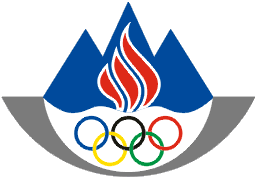 OLIMPIJSKI  KOMITE  SLOVENIJEZDRUŽENJE ŠPORTNIH ZVEZCelovška 25,1000  LJUBLJANA,SLOVENIJATel..: +386 1 230 60 00Fax.: +386 1 230 60 20http://www.olympic.siZAPISNIK 33. SEJE IO OKS, z dne 13. 5. 2014, ki je bila v sejni sobi Šport Ljubljana – Hala Tivoli.Navzoči so bili člani IO OKS: dr. Janez Kocijančič, Branko Žnidarič, Rafko Križman,  Miroslav Cerar, Bogdan Gabrovec, Bojan Rotovnik, Sonja Poljšak, Ivan Levak, Dušan Prezelj, Tjaša Andree Prosenc, mag. Janez Sodržnik, Iztok Čop, Matjaž Rakovec, Bojan Žmavc.Opravičili so se člani IO OKS: Franjo Bobinac, dr. Tomaž Subotič, mag. Miran Kos, mag. Vojka Ravbar.Ostali prisotni: Dejan Crnek predsednik NO OKS, dr. Tone Jagodic (generalni sekretar),  dr. Edvard Kolar, direktor direktorata za šport (MIZŠ) in strokovna služba OKS.Sprejet je bil dnevni red 33. seje:Pregled aktivnosti in potrditev zapisnika 32. seje IO OKSPoročila odborov in komisij ter delovnih teles OKSZadeve vrhunskega športaPriprave na skupščino OKSRaznoPredsednik OKS je predlagal, da se dnevni red, ki je bil poslan v vabilu spremeni zaradi prepozno poslanega gradiva članom IO OKS in se točka Zaključno poročilo ZOI 2014 prestavi na naslednjo sejo IO OKS, s čemer so se ostali člani IO OKS strinjali. Predsednik je pozval strokovno službo, da se pri posredovanju gradiv drži veljavnih poslovnikov in pravilnikov o delu organov OKS.1. Pregled aktivnosti in potrditev zapisnika 32. seje IO OKSZapisnik 32. seje IO OKS je bil posredovan. Aktivnosti normalno potekajo, kot so:Izdana je tiskana oblika Strategije  OKS, Olimpijski krogi so v pripravi, tudi ostale aktivnosti publicistike potekajo po načrtu,Državni zbor je sprejel Zakon o lastninskem preoblikovanju Loterije Slovenije, Državni svet pa izglasoval veto,Strokovni svet RS je sprejel nekaj pomembnih odločitev, ki so pomembne tudi za OKS, OKS uresničuje projekt »Razvoj kadrov v športu« po katerem so zaposleni trenerji, bivši vrhunski športniki in mladi raziskovalci,s HZS je bil opravljen sestanek glede financiranja odprave ZOI Sochi, Vlada oz. Ministrstvo za finance se nista odzvala na pismo v zvezi s kritičnim položajem glede iger na srečo in FŠO,pri sprejemu Tabele delovnih mest OKS je bilo pomotoma izpuščeno delovno mesto Vodja komunikacijskih projektov, strokovni sodelavec 1; predlaga se, da IO OKS sprejme dopolnjeno tabelo, ki so jo člani dobili v gradivu.Komisija za pravne zadeve in organiziranost je dopolnila pravilnik o izboru varuha pravic športnikov, tako da lahko Komisija športnikov nadaljuje s postopkom izbora varuha. Predsednik je pozval komisijo, da pri izboru poskušajo izbrati osebo, ki bo imel v športnih krogih in širše avtoriteto, s katero bo lahko pomagal športnicam in športnikom. Zadeve glede prenosa nepremičnin na Veslaški klub Ljubljanica normalno potekajo. Predsednik je na kratko predstavil kronologijo sprejemanje sprememb Zakona o lastninskem preoblikovanju Loterije Slovenije. Bojan Rotovnik je zbrane seznanil s sklepi Strokovnega sveta za šport RS in sicer da so v drugi obravnavi sprejeli besedilo izvedbenega načrta Nacionalnega programa športa 2014 – 2020 ter predlagali ministru, da se na omenjeno besedilo skupaj z OKS izvedejo posvetovanja in razprave z športno javnostjo.Sklepi IO OKS: IO OKS potrdi zapisnik 32. seje IO OKS,IO OKS sprejme sklep, da se v sistemizaciji delovnih mest potrdi Tabela delovnih mest OKS, v kateri je dodano delovno mesto Vodja komunikacijskih projektov, strokovni sodelavec 1 v skladu s predlogom,IO OKS sprejme sklep, da se pred skupščino OKS izvede eden ali več posvetov na temo predloga izvedenega načrta NPŠ 2014-2020,IO OKS sprejme sklep, da se predlagan dnevni red za skupščino OKS razširi s točko Informacija o predlogu Izvedbenega načrta NPŠ 2014 – 2020,IO OKS sprejme sklep, da se predlaga skupščini, da pooblasti IO OKS za izdajo soglasja h končni verziji izvedbenega načrta NPŠ 2014 – 2020, ki bo posredovan vladi RS v potrditev,IO OKS se seznani s tekočimi aktivnostmi.2. Poročila odborov in komisij ter delovnih teles OKS Rafko Križman je poročal, da delo na Odboru športa za vse normalno poteka. Prav tako na odboru športa na lokalni ravni. Branko Žnidarič je člane IO obvestil o aktivnostih na lokalnem nivoju s posredovanjem osnutka športne strategije na lokalni ravni za obdobje 10 let. Poslovni direktor Damijan Pintar je prisotne opomnil, da je minilo eno leto od njegovega prihoda na to delovno mesto. V nadaljevanju je predstavil dosežke na tem področju in sicer pri racionalizaciji poslovanja, centralizaciji nabave, povečani aktivnosti pri pridobivanju novih partnerjev in sponzorjev. V prihodnje pa bo velik poudarek na iskanju možnosti črpanja sredstev iz EU. Miro Cerar je poročal o delovanju SOA-e in povzel, da so na zadnji seji sprejeli sklep, da se gre v neke vrste razpis, na katerem bi zbrali različne predloge za poimenovanje ulic, športnih objektov, parkov ter drugih stvari z imeni športnic in športnikov. To ima tudi promocijski pomen. Predlog je, da to pobudo sprejme tudi IO OKS. SOA je tudi sprejela sklep, da se sistematično zbirajo pobude o fair play-u. SOA je aktivna tudi na področju mini olimpijade ter druga izobraževanja mladih. Tjaša Andree Prosenc je poročala o delu komisije za organiziranost in pravne zadeve. Na zadnji seji so pripravili pravilnik za izbor članov sveta FŠO. Ker zakon ni bil še pravnomočno sprejet, o pravilniku ni mogoče odločati. Komisija je obravnavala predlog poslovnika o delu organov OKS in ugotovila, da je zelo neživljenjski. Zato predlaga IO OKS, da se pravila OKS popravijo tako da omogočajo sprejem poslovnika o delu skupščine OKS posebej, za druge organe pa v drugem poslovniku. Sprejem poslovnikov vseh drugih organov naj bo v pristojnosti IO OKS. Sonja Poljšak je poročala o delu Komisije za zamejski šport in sicer, da so dobili nekaj manj sredstev iz MZZ, vendar bodo vse predvidene aktivnosti normalno izvedli. Predsednik OKS in Sonja Poljšak sta se udeležila občnega zbora združenj športnih društev v Italiji. Obisk je bil zelo dobro sprejet. Jožko Križan je poročal o poteku projekta ESS. Projekt poteka po načrtih. Glede na bližajoči konec projekta pa so se že začele priprave na morebitno prijavo na nov projekt.Sklepi IO OKS: IO OKS sprejme sklep, da se podpre SOA, da izvede razpis za zbiranje predlogov glede poimenovanja ulic, športnih objektov ter drugo z imeni športnic in športnikov,IO OKS sprejme sklep, da skupščini OKS predlaga, da se pravila OKS spremenijo tako, da skupščina odloča o poslovniku o delu skupščine, za ostale poslovnike pa pristojnost prenese na IO OKS,IO OKS sprejme sklep, da komisija za organiziranost pripravi osnutek poslovnika o delu skupščine OKS, o katerem bo odločala skupščina.3. Zadeve vrhunskega športa Bogdan Gabrovec, predsednik odbora za vrhunski šport, je poročal o aktivnostih odbora. Obvestil je člane IO OKS, da se je odbor pozitivno opredelil na spremembo Zakona o lastninskem preoblikovanju Loterije Slovenije. Prav tako podpirajo predlog poslovnika za izbor članov sveta FŠO. Pri razpisu za nacionalne športne centre bo potrebno sodelovanje s komisijo za objekte ter drugimi zainteresiranimi skupinami kot je Združenje za športne objekte. Poudaril je pomen sodelovanja s sorazmerno avtonomnim univerzitetnim športom ter pozval, da se na tem področju bolj aktivirajo. V gradivu so člani dobili predlog za umestitev novih panog in disciplin v sistem registracij in kategorizacije. IO OKS je v teh primerih samo formalni potrjevalec predlogov odbora za vrhunski šport. Sklep IO OKS: IO OKS potrdi predlog OVŠ, glede umestitve novih panog in disciplin v sistem registracije in kategorizacije, ki je bil sprejet na seji OVŠ dne 8. 4. 2014 (29 seja) in 6. 5. 2014 (30 seja)4. Priprave na skupščino OKS Tone Jagodic prisotne obvesti o aktivnostih, ki potekaj za 33. sejo skupščine OKS. Glede na to, da Zakon o lastninskem preoblikovanju Loterije Slovenije še ne velja, ter daje skupščina pristojna za imenovanje članov sveta FŠO, dnevni red še ni dokončen. Prav tako lahko nastanejo težave z roki, kajti časa je zelo malo. Glede na izid glasovanja v DZ predvidoma v ponedeljek 19. 5. 2014 bo jasno, ali bo zakon veljal ali ne. Zaradi tega predlaga IO OKS, da sprejme sklic skupščine pogojno, in sicer v primeru, da bo zakon potrjen v DZ je skupščina 23. 6. 2014, v nasprotnem primeru pa 19. 6. 2014. Tone Jagodic predlaga tudi, da bi bila naslednja seja IO OKS 27. 5. 2014, na kateri bi IO OKS potrdil gradiva za skupščino OKS.Sklepi IO OKS: IO OKS pogojno potrdi sklic skupščine z dopolnili glede na sprejem Zakona o lastninskem preoblikovanju Loterije SlovenijeIO OKS zadolži strokovno službo ter komisijo za organiziranost in pravne zadeve, da pripravi vsa potrebna gradiva za skupščino in jih pravočasno posreduje IO OKS5. Razno Predsednik OKS je seznanil člane IO OKS, da bo Olimpijski dan MOK letos obeležen 22. 6. 2014 na srečanju v Arboretumu Volčji potok, kjer sponzor AS pripravlja tudi svoje poslovno srečanje.Naslednja redna seja IO OKS bo 27. 5. 2014.Zapisal:									generalni sekretarDarko Križančič								dr. Tone Jagodic